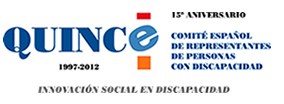 Sesión de TrabajoRepensando los modelos de atención a la discapacidad: De la unilateralidad a la convergencia asociativaLunes, 22 de octubre de 2012Salón de Actos de la Fundación ONCE. C/ Sebastián Herrera 15Programa provisional.-9,30 h.- Apertura.-Alberto Durán, Secretario General del CERMI EstatalLuis Cayo Pérez Bueno, Presidente del CERMI Estatal10,00 h.- Ponencia.-Los modelos de gestión de servicios y atención a la discapacidad en el mundo asociativoGregorio Rodríguez CabreroCatedrático de la Universidad de Alcalá10,30 h.- Ponencia.-La convergencia asociativa como aspiración o como imposición: el enfoque de un operador relevanteJosé Luis Martínez DonosoDirector General de la Fundación ONCE11,00 h.- Panel.-¿La convergencia, riesgo para la propia identidad?Modera:Mari Luz Sanz, CORMIN NavarraParticipan:Roser Romero, COCEMFERepresentante de FEAPSRepresentante de FIAPASRepresentante de CNSERepresentante de FEAFESJaume Marí, AspaceRepresentante de Down EspañaDebate12,30 h.- Pausa.-12,45h.- Panel.-La convergencia de modelos y servicios, ¿un camino voluntario u obligado?Modera:Paulino Azúa, CERMI EstatalParticipan:Representante de FEDACEFernando Ávila Flor, FESPAURepresentante de CAEFrancisco Sardón, PREDIFRepresentante de FEDERDebate14,15 h.- Almuerzo ligero.-15,30 h.- Panel.-La visión autonómicaModera:Miguel Paraíso, Comisionado de CERMIS AutonómicosParticipan:Javier Font, CERMI Comunidad de MadridRepresentante de CERMI ExtremaduraRepresentante de CERMI Comunidad ValencianaRepresentante de CERMI La RiojaRepresentante de CERMI AsturiasDebate16,45 h.- Ponencia.-El peso de la sostenibilidad económica en la necesidad de la convergenciaJaume Marí, Vicepresidente del CERMI17,30 h.- Conclusiones operativas y clausura.-Víctor Bayarri, consultor socialPilar Villarino, Directora Ejecutiva del CERMI18,00 h.- Fin de la sesión.